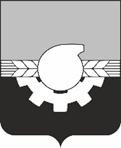 АДМИНИСТРАЦИЯ ГОРОДА КЕМЕРОВОПОСТАНОВЛЕНИЕ от 05.03.2021 № 601О внесении изменений в постановление администрации города Кемерово            от 27.04.2020 № 1212 «Об утверждении перечня муниципальных услуг города Кемерово, предоставление которых организуется на базе многофункциональных центров предоставления государственных и муниципальных услуг в городе Кемерово»В соответствии с Федеральным законом от 27.07.2010 № 210-ФЗ                   «Об организации предоставления государственных и муниципальных услуг»,                  со статьей 45 Устава города КемеровоВнести следующие изменения в постановление администрации города Кемерово от 27.04.2020 № 1212 «Об утверждении перечня муниципальных услуг города Кемерово, предоставление которых организуется на базе многофункциональных центров предоставления государственных и муниципальных услуг в городе Кемерово»                            (далее – постановление):1.1. Разделы «Предоставление жилья», «Распоряжение муниципальным имуществом» приложения к постановлению изложить в следующей редакции: «».	2. Комитету по работе со средствами массовой информации                     (Т.В. Щавина) обеспечить официальное опубликование настоящего постановления.3.  Контроль за исполнением данного постановления возложить на заместителя Главы города по экономическим вопросам М.Е. Неробова.И.о. Главы города		  	   		                          Д.В. Анисимов                                                                                Предоставление жильяПредоставление жильяПредоставление жильяПредоставление жилья16Принятие граждан на учет в качестве нуждающихся в жилых помещенияхпостановление администрации города Кемерово от 05.02.2021                  № 350 «Об утверждении административного регламента предоставления муниципальной услуги «Принятие на учет граждан в качестве нуждающихся в жилых помещениях»комитет по жилищным вопросам администрации города Кемерово17Передача жилых помещений в собственность граждан в порядке приватизациипостановление администрации города Кемерово от 24.05.2013                 № 1562 «Об утверждении административного регламента предоставления муниципальной услуги по передаче жилых помещений в собственность граждан в порядке приватизации»комитет по жилищным вопросам администрации города Кемерово18Выдача согласия на обмен жилыми помещениями, предоставленными по договорам социального наймапостановление администрации города Кемерово от 25.07.2011 № 97 «Об утверждении административного регламента осуществления администрацией города Кемерово муниципальной функции по выдаче согласия на обмен жилыми помещениями, предоставленными гражданам по договорам социального найма»комитет по жилищным вопросам администрации города Кемерово 19Заключение договора социального найма жилого помещениякомитет по жилищным вопросам администрации города Кемерово20Выдача доверенности на согласование перепланировки жилого помещениякомитет по жилищным вопросам администрации города КемеровоРаспоряжение муниципальным имуществомРаспоряжение муниципальным имуществомРаспоряжение муниципальным имуществомРаспоряжение муниципальным имуществом21Предоставление информации об объектах учета, содержащихся в реестре муниципального имущества города Кемеровопостановление администрации города Кемерово от 17.04.2020 № 1129 «Об утверждении административного регламента предоставления муниципальной услуги «Предоставление сведений об объектах учета, содержания в реестре муниципального имущества города Кемерово»комитет по управлению муниципальным имуществом города Кемерово22Предоставление информации об объектах недвижимого имущества, находящихся в муниципальной собственности и предназначенных для сдачи в арендупостановление администрации города Кемерово от 07.11.2013                № 3356 «Об утверждении административного регламента оказания муниципальной услуги по предоставлению информации об объектах недвижимого имущества, находящихся в муниципальной собственности и предназначенных для сдачи в аренду»комитет по управлению муниципальным имуществом города Кемерово